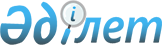 О признании утратившим силу постановления акимата города Костаная от 5 декабря 2014 года № 3190 "Об утверждении Положения о государственном учреждении "Аппарат акима города Костаная"Постановление акимата города Костаная Костанайской области от 24 мая 2016 года № 1137      В соответствии с Законом Республики Казахстан от 23 января 2001 года "О местном государственном управлении и самоуправлении в Республике Казахстан", Законом Республики Казахстан от 6 апреля 2016 года "О правовых актах" акимат города Костаная ПОСТАНОВЛЯЕТ:

      1. Признать утратившим силу постановление акимата города Костаная "Об утверждении Положения о государственном учреждении "Аппарат акима города Костаная" от 5 декабря 2014 года № 3190 (Зарегистрировано в Реестре государственной регистрации нормативных правовых актов под № 5298, опубликовано 27 января 2015 года в газете "Наш Костанай").

      2. Настоящее постановление вводится в действие со дня подписания.


					© 2012. РГП на ПХВ «Институт законодательства и правовой информации Республики Казахстан» Министерства юстиции Республики Казахстан
				
      Аким

Б. Жакупов
